Załącznik nr 2. Wzorcowy opis przedmiotu zamówieniaWzorcowy Opis Przedmiotu Zamówienia (OPZ) dla zarządców dróg publicznych na potrzeby realizacji pomiarów natężenia ruchu drogowego Cel zamówieniaPrzeprowadzenie pomiarów ruchu drogowego ma stanowić merytoryczną podstawę do określenia ……………… (np. wielkości ruchu drogowego, warunków ruchu drogowego).Głównym celem niniejszych pomiarów ruchu drogowego jest cel …………… (projektowy/planistyczny/inny) związany z …………………… (np. budową/rozbudową/przebudową drogi, zarządzanie ruchem, organizacją ruchu drogowego, regularnym pomiarem okresowym).Założenia pracyPodstawowe wymagania i rekomendacje przeprowadzania pomiarów ruchu są zawarte w Wytycznych wykonywania pomiarów ruchu drogowego WR-D-12 (dalej: Wytyczne WR-D-12). Wykonawca pomiarów jest zobowiązany do stosowania ww. Wytycznych.Parametrem podlegającym pomiarowi jest natężenie ruchu drogowego.Zadaniem Wykonawcy pomiarów jest staranne i rzetelne zarejestrowanie danych ruchowych w wybranych punktach na sieci dróg, zakodowanie danych z tych pomiarów i w wymaganych terminach ich przekazanie Zamawiającemu.Pomiary ruchu w zakresie niniejszego zamówienia zostaną w całości przeprowadzone na wybranych odcinkach/skrzyżowaniach istniejącej sieci dróg zarządzanych przez ……………… (nazwa_zarządcy).Jednostkami bezpośrednio uczestniczącymi w pomiarze są:……………… (Nazwa_jednostki) określany dalej jako „Zamawiający”,……………… (Nazwa_jednostki_realizującej zlecenie) określany dalej jako „Wykonawca”.Zakres pomiaru ruchu drogowegoZakres terytorialnyPomiary ruchu drogowego należy wykonać w …… (podać liczbę) punktach. Ich orientacyjna lokalizacja została przedstawiona na podkładzie mapowym na rys. 3.1 (np. z internetowego serwisu mapowego). Szczegółowy wykaz punktów znajduje się w tabeli poniżej.
Rys. 3.1 Mapa punktów pomiarowych, źródło: …………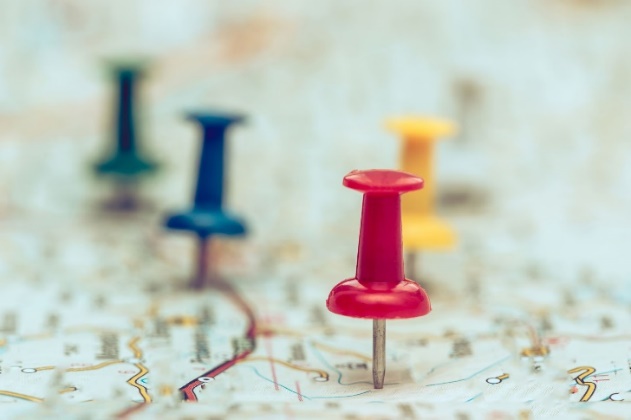 Tab. 3.1 Wykaz punktów pomiarowychZakres merytorycznyPomiar będzie wykonywany ……………… (np. w przekroju, na skrzyżowaniu, węźle, zjeździe, wyjeździe, wjeździe).Pomiar należy przeprowadzić uwzględniając:cały przekrój pasa drogowegowybrane części drogi:jezdnie główne,jezdnie dodatkowe,drogi dla rowerów,drogi dla pieszych,drogi dla pieszych i rowerów,inne części drogi.Należy przyjąć …………… (podstawową/rozszerzoną/inną) strukturę rodzajową ruchu.Pomiar należy wykonać w terminie: ……………… (data pomiaru: dzień, miesiąc, rok).W przypadku konieczności powtórzenia pomiaru, termin ponownego pomiaru: ………  (data pomiaru: dzień, miesiąc, rok lub zostanie ustalony z Zamawiającym).Czas trwania pomiaru to …………… (np. 24h, 16h, 8h, 4h, godzina szczytu).Pomiary należy przeprowadzać w interwałach ………… (5 min, 15 min, 60 min).Zamawiający wymaga by pomiary zostały przeprowadzone przy użyciu metody ……… (wideo/ręcznej/automatycznej).Czynności przygotowawcze Wykonawcy przed przystąpieniem do pomiarów ruchu drogowegoKażdorazowo przed przystąpieniem do pomiarów Wykonawca jest zobowiązany do dokonania wizji lokalnej w terenie (w obecności przedstawiciela Zamawiającego), w szczególności pod względem bezpiecznego i dogodnego zamontowania kamery lub lokalizacji stanowiska obserwatorów. W przypadku stwierdzenia jakichkolwiek potencjalnych trudności lub niejasności związanych z przeprowadzeniem pomiaru, należy poinformować o tym fakcie Zamawiającego i w uzgodnieniu z nim dokonać ewentualnych modyfikacji w zakresie poszczególnych punktów pomiarowych.Wykonawca jest zobowiązany do pozyskania wszelkich niezbędnych zgód i pozwoleń, niezbędnych do prawidłowego przeprowadzenia pomiaru. Zamawiający zobowiązuje się do współpracy z Wykonawcą przy pozyskiwaniu ww. uzgodnień. Jako podstawowy wzór formularza przyjmuje się ten, który stanowi załącznik do WR-D-12. W przypadku konieczności jego modyfikacji, przed przystąpieniem do pomiarów Wykonawca jest zobowiązany do przedłożenia go do akceptacji przez Zamawiającego. Zamawiający ma prawo wnieść uwagi do zmodyfikowanego formularza pomiarowego (np. bardziej szczegółowa struktura rodzajowa), Wykonawca zaś te uwagi uwzględni w jego skorygowanej wersji i ponownie przedstawi do akceptacji Zamawiającego.W przypadku realizacji pomiaru metodą ręczną lub wideo Wykonawca jest zobowiązany do przeprowadzenia odpowiednich szkoleń dla obserwatorów. Wykonawca poinformuje Zamawiającego o terminach szkoleń dla obserwatorów. Zamawiający zastrzega sobie prawo do udziału w szkoleniu obserwatorów przeprowadzanego przez Wykonawcę.Wyniki pomiaru ruchu drogowegoWykonawca w ramach zlecenia dokona kompleksowego opracowania wyników przeprowadzonych pomiarów. Dla każdego pomierzonego punktu należy pokazać w formie tabelarycznej oraz graficznej co najmniej: wielkość ruchu w poszczególnych interwałach oraz łączną wielkość ruchu w poszczególnych okresach pomiarowych z uwzględnieniem struktury rodzajowej oraz kierunkowej ruchu;profil dobowy natężenia ruchukartogramy ruchu na skrzyżowaniach oraz przekrojach drogowych objętych pomiarem.Szczegółowy opis danych wynikowych i ich prezentacji znajduje się w Wytycznych WR-D-12.Forma oddania pracyOpracowane wyniki pomiarów powinny być podzielone na część opisową i analityczną.Opracowanie powinno zostać przekazane Zamawiającemu w:… egzemplarzach papierowych (druk obustronny),… egzemplarzach cyfrowych (przekazanych na nośnikach elektronicznych np. pamięć USB, dysk zewnętrzny lub poprzez rozwiązania chmurowe).Wersję cyfrową opracowania należy przekazać w formatach:nieedytowalnym – PDF,edytowalnym:domyślny format programu, w którym wykonano prace,otwarty format danych (np. CSV, SVG).Zakodowane arkusze kalkulacyjne powinny zawierać działające formuły obliczeniowe.Na część opisową składają się co najmniej:opis pomiaru i wykorzystanych metod,krótka charakterystyka punktów pomiarowych,zaobserwowane problemy lub nietypowe sytuacje (jeśli wystąpiły).Na część analityczną składają się co najmniej:formularze pomiarowe,zestawienia tabelaryczne w edytowalnych arkuszach kalkulacyjnych i graficzne,pliki wideo,inne elementy wymagane przez Zamawiającego.Inne wymaganiaZamawiający zobowiązuje się do współpracy z Wykonawcą w celu sprawnego przeprowadzenia prac. W szczególności będzie ona dotyczyć:udzielania konsultacji i pomocy w sprawach dotyczących organizacji pomiaru,udzielania wyjaśnień dotyczących spraw związanych z kodowaniem, wstępną kontrolą i przekazywaniem wyników,pomocy w usuwaniu wszelkich nieprawidłowości stwierdzonych na podstawie sukcesywnego wstępnego sprawdzania wyników uzyskanych z kolejnych dni pomiarowych.Wykonawca realizując pomiary oprócz Wytycznych WR-D-12 uwzględni także wymagania wynikające z poniższych dokumentów:(dokument nr 1),(dokument nr x).Wykonawca uwzględni również …………………………… (opis szczegółowy/lokalnych wymagań Zamawiającego).Nr punktu pomiarowegoNr drogiNazwa punktuOdcinek / kilometrażMiejscowośćWspółrzędne geograficzne